ImpulseGesprächs-Impulse für ein Gespräch mit den KindernROSE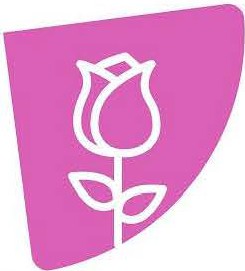 Fragen zur Bildebene des Symbols:Wo wachsen bei euch (Kita, Zuhause) Rosen?Wann schenken Menschen sich Rosen?Manche Menschen sagen: Die Rose ist die Königin der Blumen. Was meinen sie wohl damit?Fragen zum Lied:Was bedeutet es, wenn eine Pflanze sieben Jahre kein Laub hat? o	Es ist kein Leben mehr in ihr.Wie kann eine Pflanze, in der kein Leben mehr ist, noch blühen? o	Das Lied will uns von einem Wunder erzählen.Was bedeutet der Satz: Maria trug ein Kindlein unter ihrem Herzen? Wie sagt man heute dazu?Sie ist schwanger. Ein Kind wächst in ihrem Bauch.Was könnte dieses Wunder-Geschichten-Lied bedeuten?Wenn Gott und Jesus (und Maria) im Spiel sind, wird es „wunderbar".Fragen zum Bild:Was könnt ihr auf dem Bild entdecken?Wie hat die Malerin den Liedtext umgesetzt? o	Siehe Impulse zu den Bildern!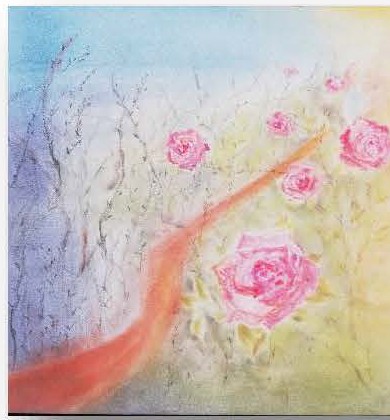 